Директору МАОУ Гимназия № 6Семенову С.АЗаявление на участие в итоговом собеседовании по русскому языку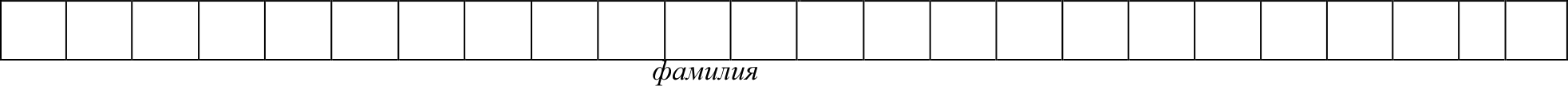 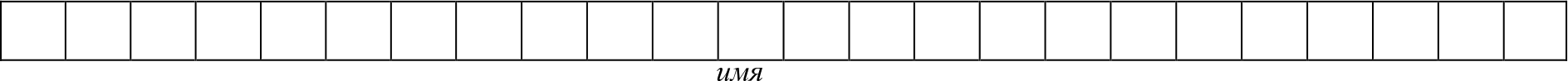 Дата рождения:Наименование документа, удостоверяющего личностьпрошу зарегистрировать меня для участия в итоговом собеседовании по русскому языку.Прошу создать условия для прохождения итогового собеседования по русскому языку, учитывающие состояние здоровья, особенности психофизического развития, подтверждаемые:копией рекомендаций психолого-медико-педагогической комиссии оригиналом или заверенной в установленном порядке копией справки, подтверждающей факт установления инвалидности, выданной федеральным государственным учреждением медико-социальной экспертизы	Указать дополнительные условия, учитывающие состояние здоровья, особенности психофизического развитияУвеличение продолжительности итогового собеседования по русскому языку на	30 минут_________________________________________________________________ (иные дополнительные условия/материально-техническое оснащение, учитывающие состояние здоровья, особенности психофизического развития)Согласие на обработку персональных данных прилагается.С Порядком проведения итогового собеседования ознакомлен (ознакомлена). Подпись участника итогового собеседования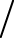 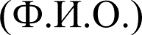 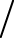 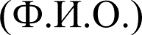 «	» 	20	г.Контактный телефон 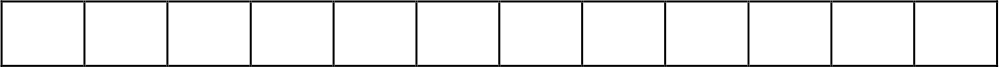 Подпись родителя(законного представителя) участника итогового собеседования		(ф.и.о.)	 	20 	г.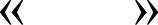 Контактный телефон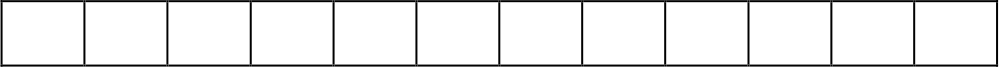 Регистрационный номер